First Interim Report  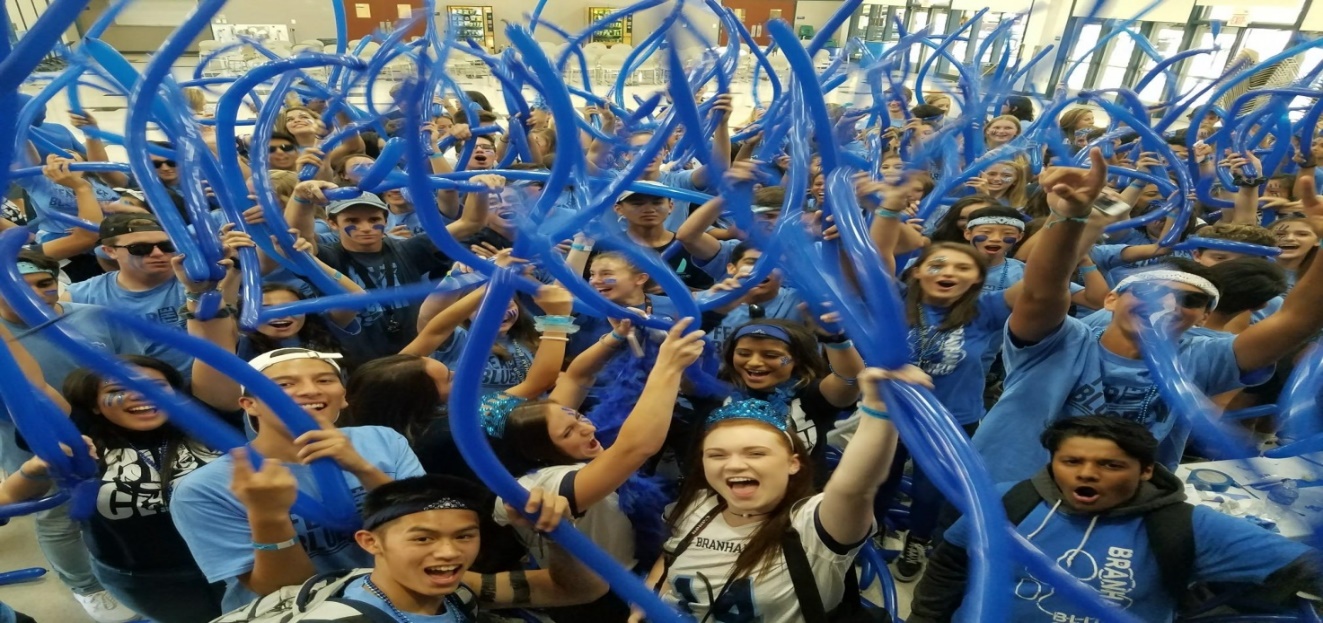 2017-2018 Fiscal Year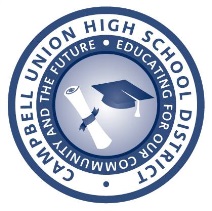 Nancy Torres PfeifferAssistant Superintendent Business ServicesRory Cox, CPADirector of Fiscal ServicesCharen YuSupervisor of Fiscal ServicesDecember 07, 2017